NVŠ keramikos būrelio „Molio fantazijos“ iššūkisSpalio- lapkričio mėnesiais keramikos būrelio nariai turėjo netradicinį užsiėmimą su svečiu, Biržų rajono savivaldybės vyriausiuoju architektu Silvestru Šimu. Tiesa, užsiėmime nebuvo kalbama apie architektūrą...   Silvestras, dar mokiniu būdamas,  kūrybingos Medeikių mokyklos mokytojos Monikos Čalkauskaitės padedamas, išmoko lipdyti švilpukus iš molio. Švilpukai- neatsiejama  architekto prisiminimų dalis apie vaikystę, kūrybines fantazijas, įdomiai bei prasmingai praleistą laiką dailės būrelyje. Be galo džiaugiamės, kad architektas skyrė laiką bei dalinosi savo patirtimi net su dviem grupėmis: 1-4kl. ir 5-8kl. mokiniais.  Būrelio svečias iš karto įtraukė mokinukus į smagią veiklą: šiam iššūkiui nebuvo abejingo nė vieno .  Juk švilpuko gaminimas nėra paprastas ir lengvas: švilpukui iš molio pagaminti vos užteko dviejų užsiėmimo valandų.  Jaunieji keramikai patys nusilipdė švilpukų formas, skobė ertmę bei apipavidalino. Tas tiesa, prašvilpinti paukštelį pavyko vos vienam- kitam, tačiau su  mokytojo Silvestro pagalba visi švilpukai buvo „išmokyti“ skleisti garsą . Išdegtus paukštelius vaikai nuglazūravo, o paskui ir smagiai pašvilpavo.  Mielai prisiminsime švilpukų lipdymą ateityje. Tikimės, kad jaunieji keramikai jau darys juos savarankiškai. Nuoširdžiai dėkojame už įkvėptą kūrybos laiką mūsų svečiui – Silvestrui! Keramikos būrelio vadovė, laisvoji mokytoja Jūratė Pranciliauskienė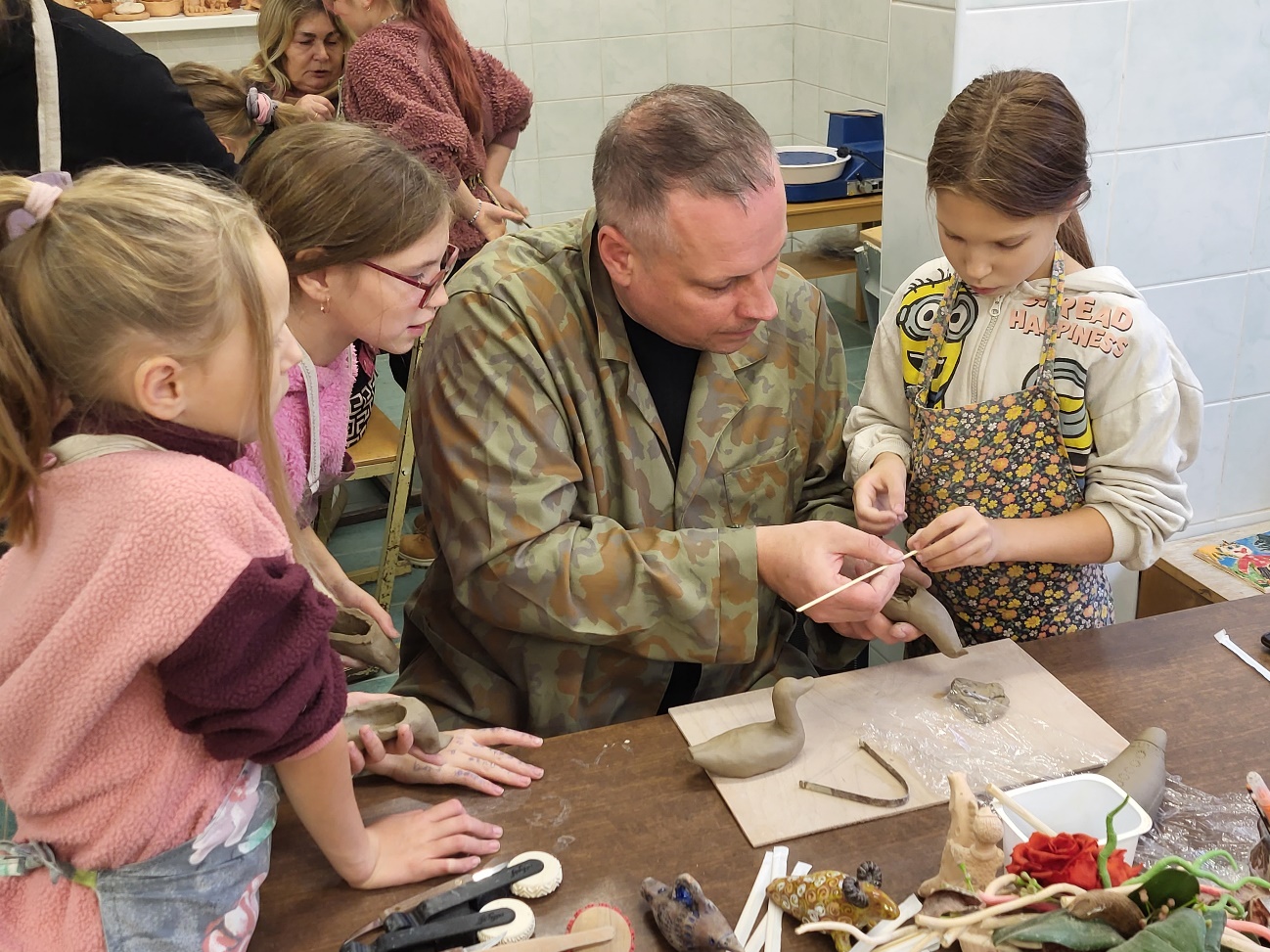 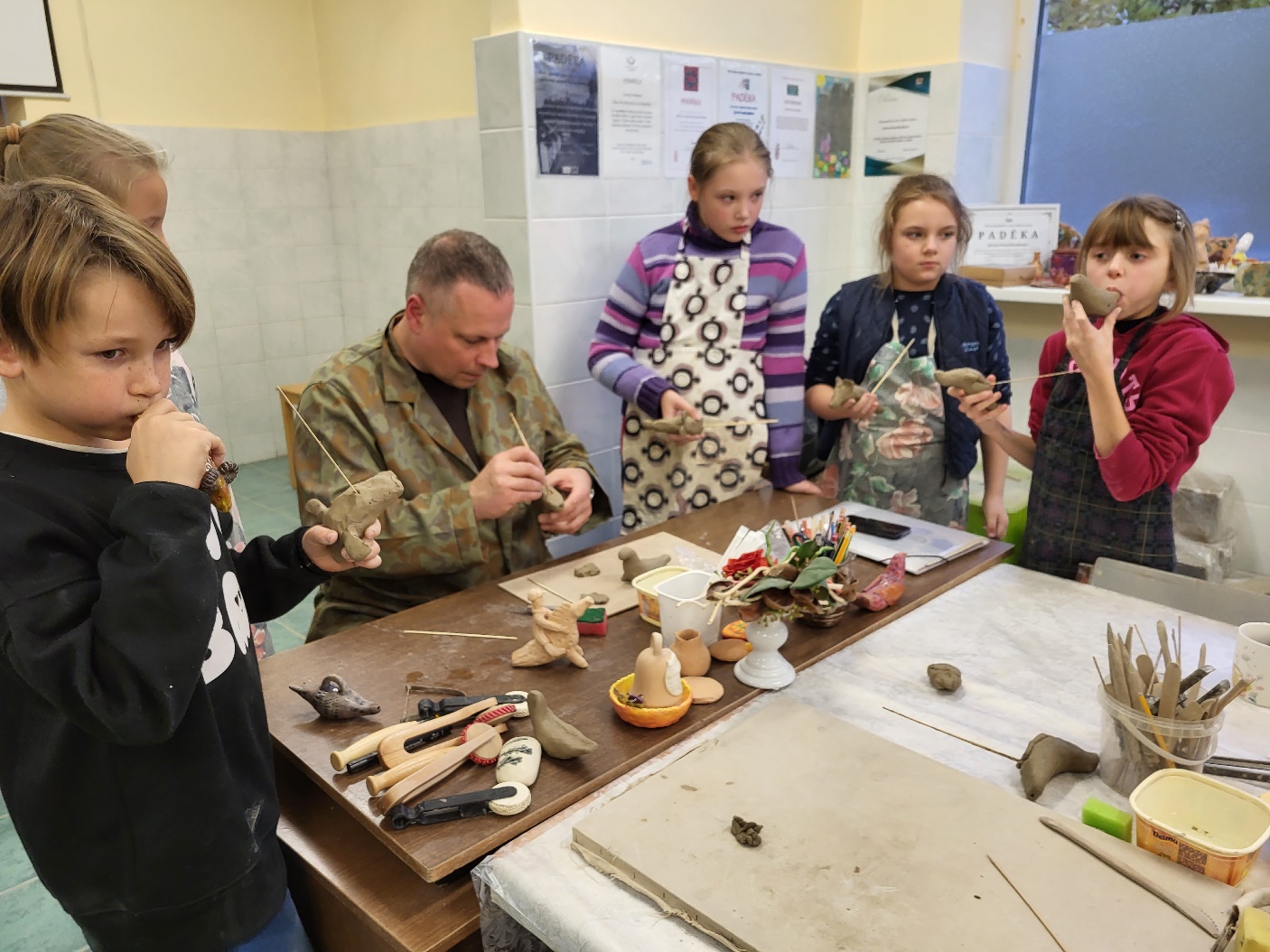 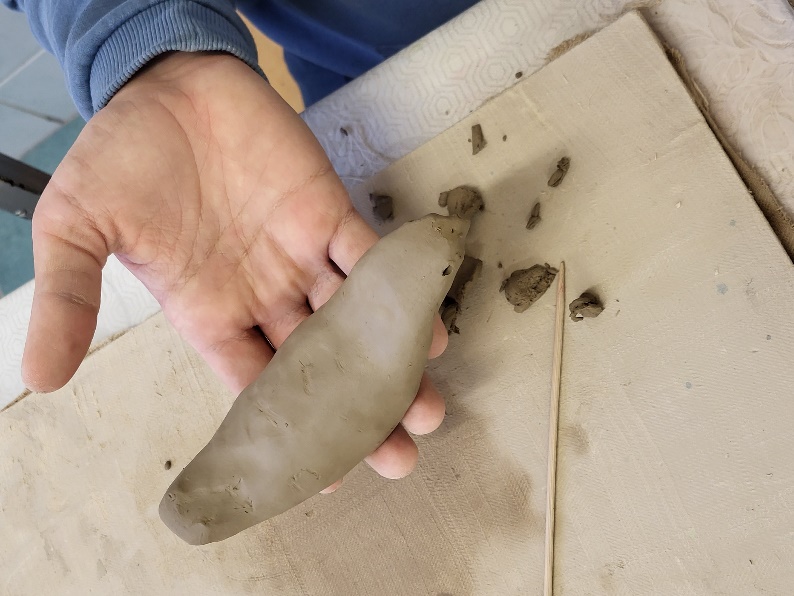 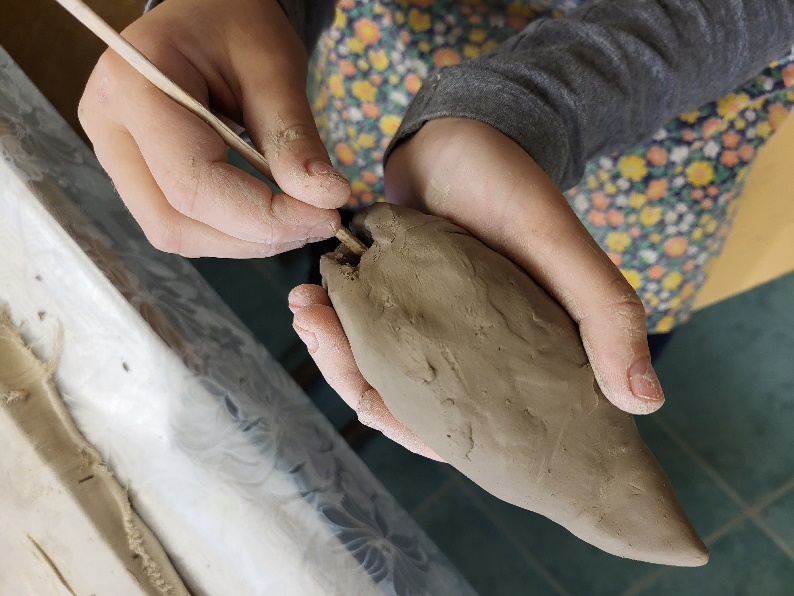 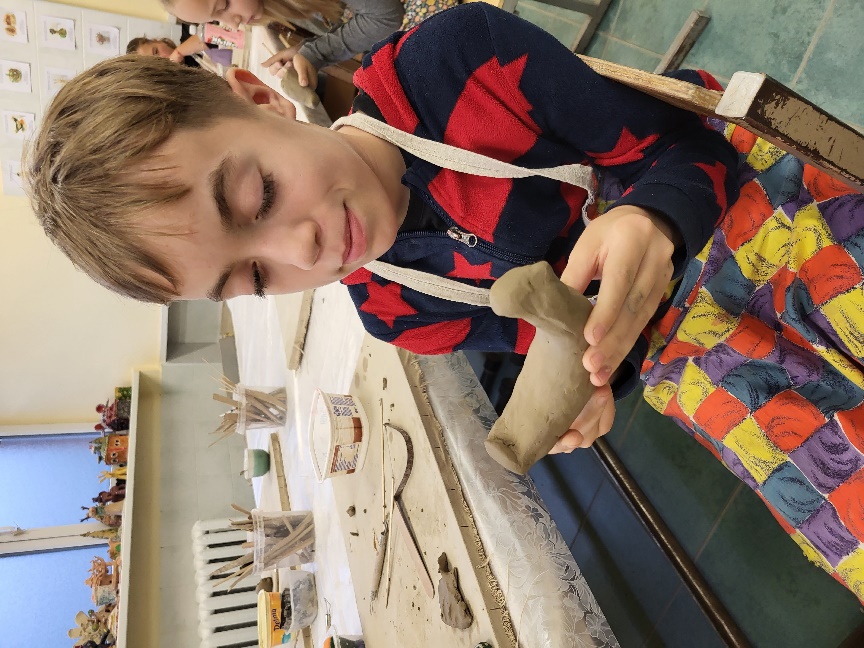 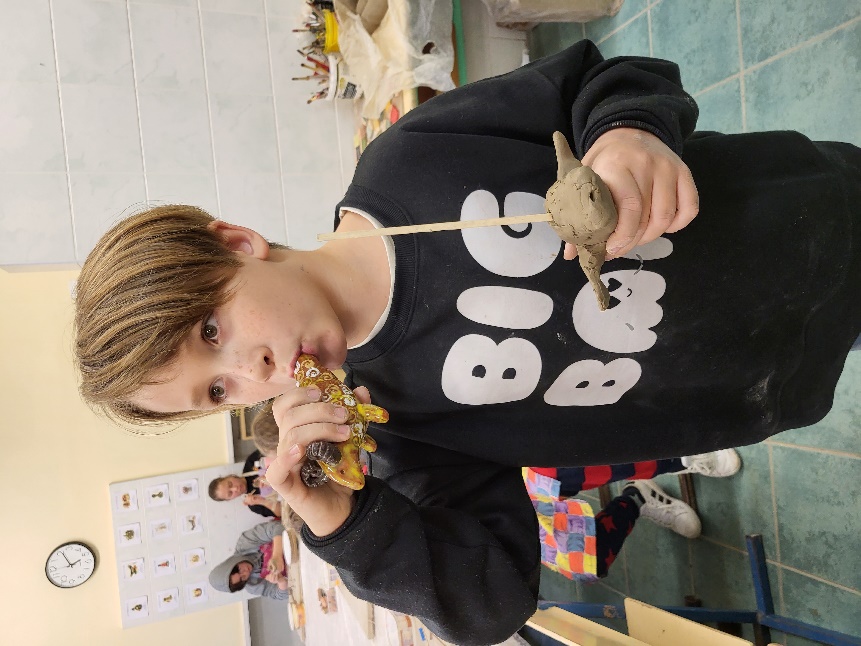 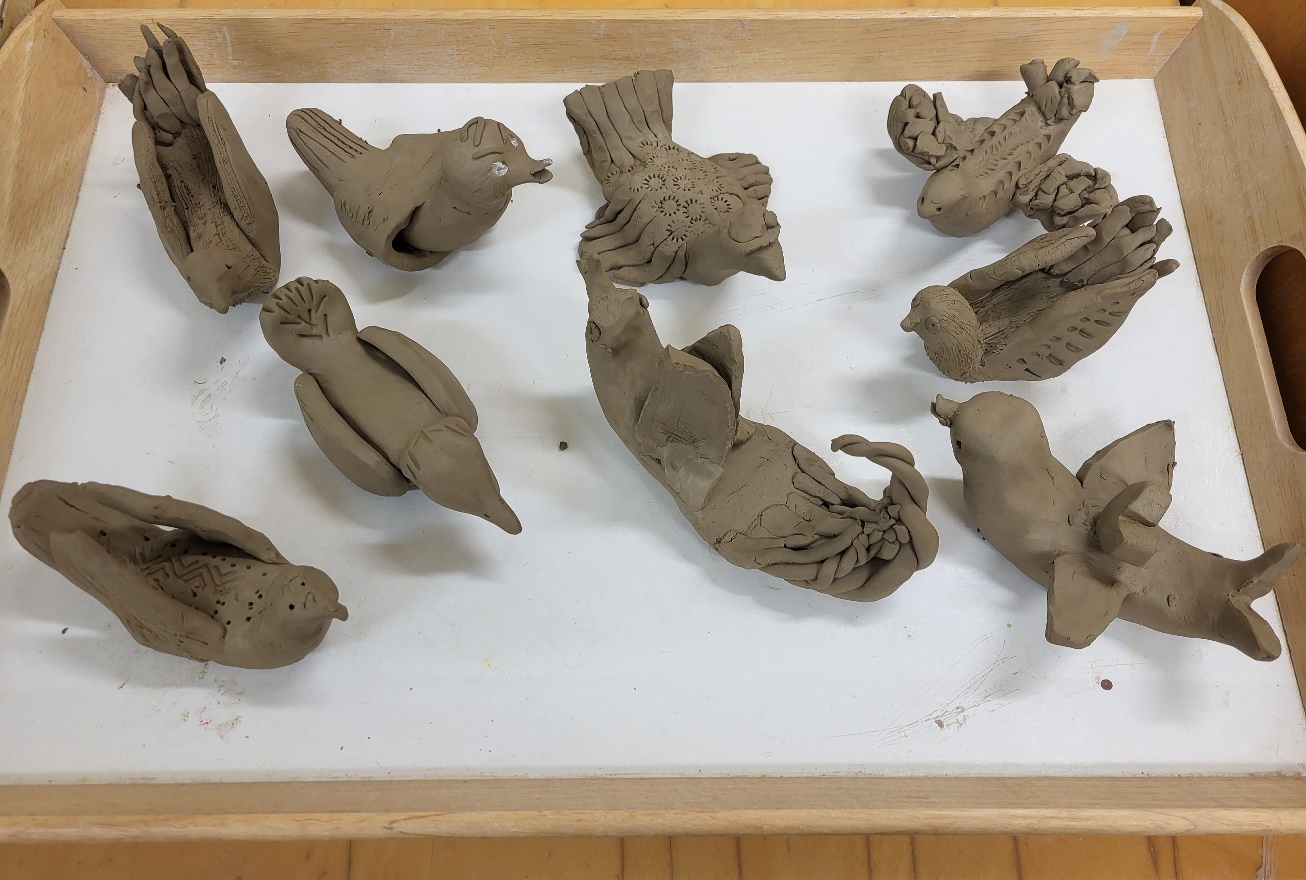 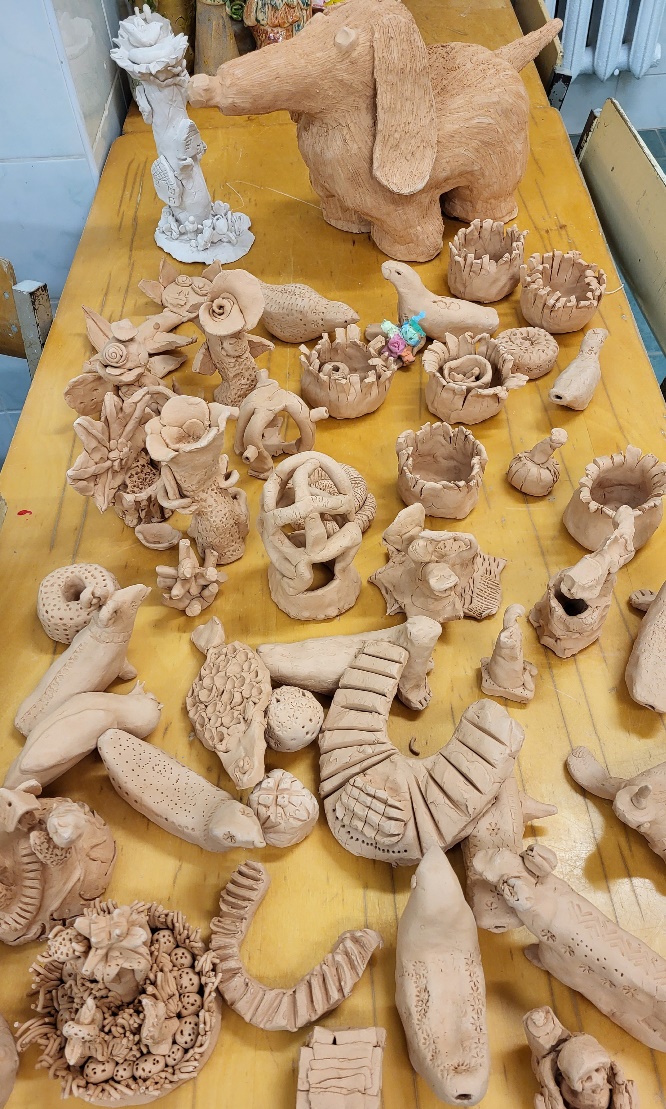 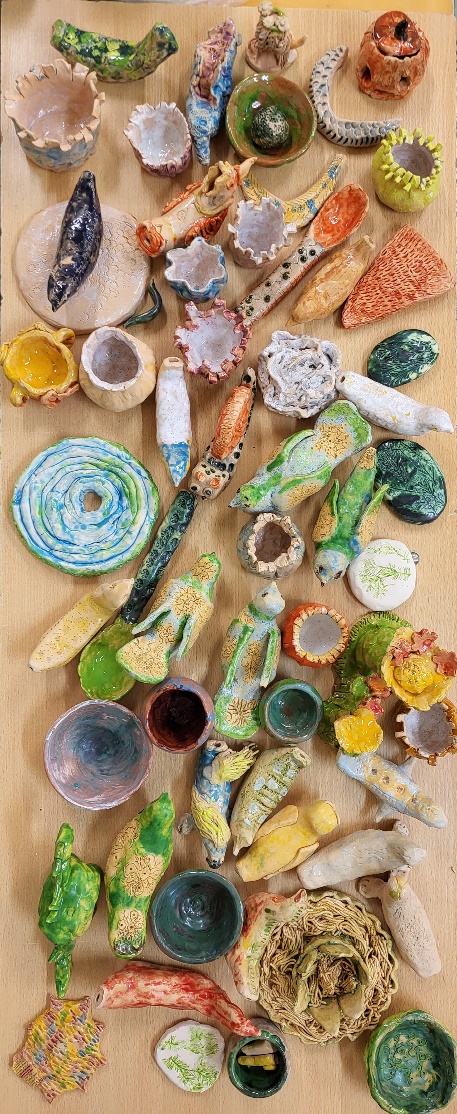 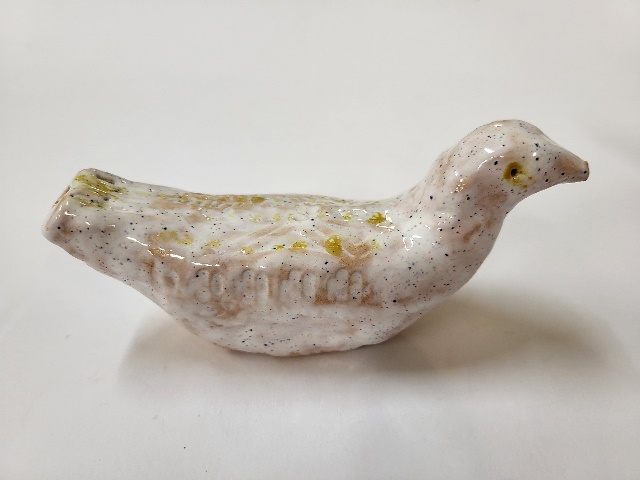 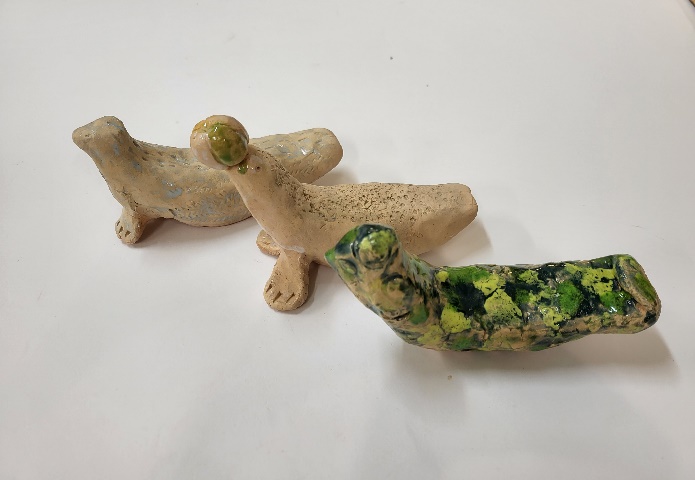 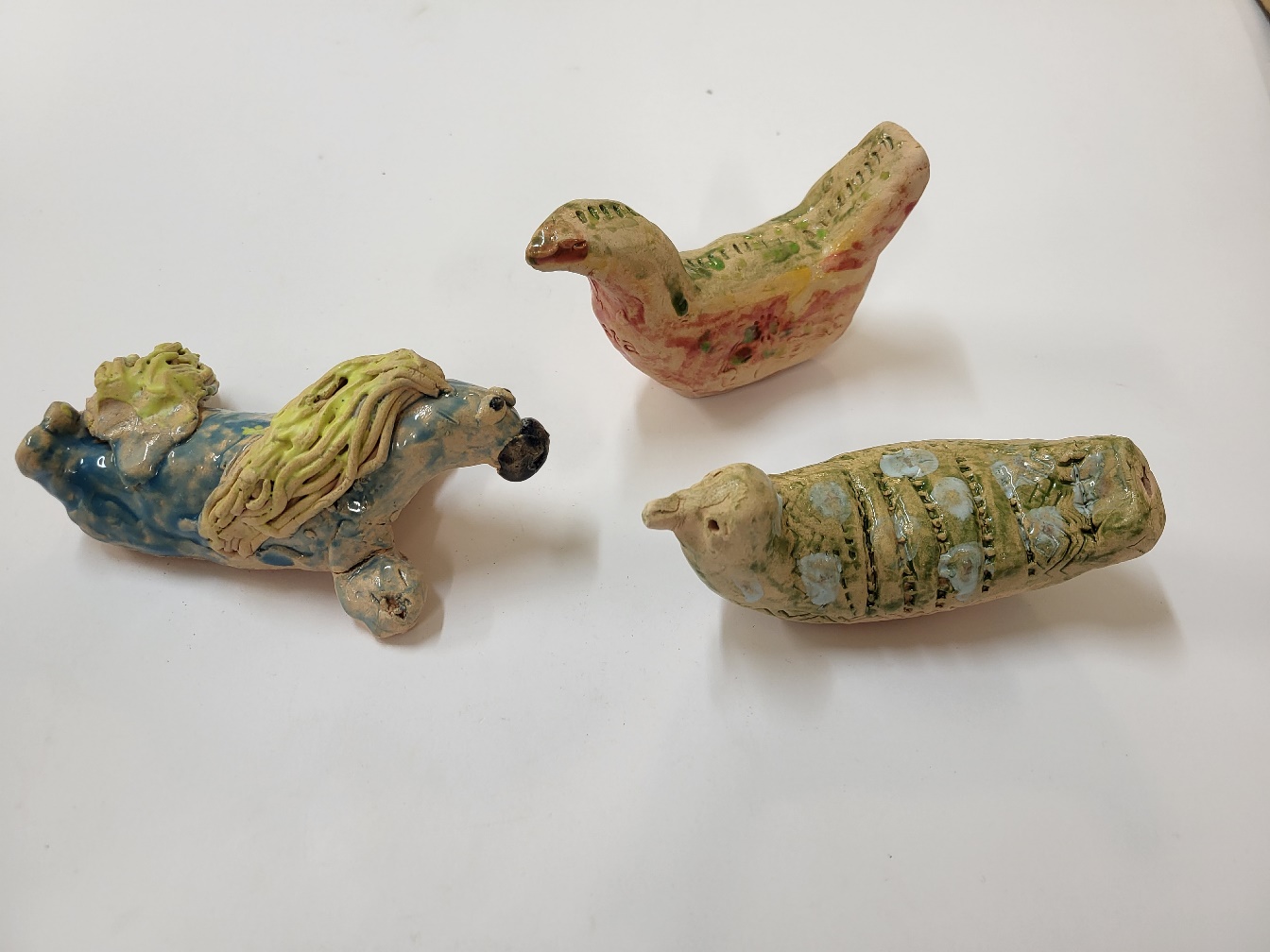 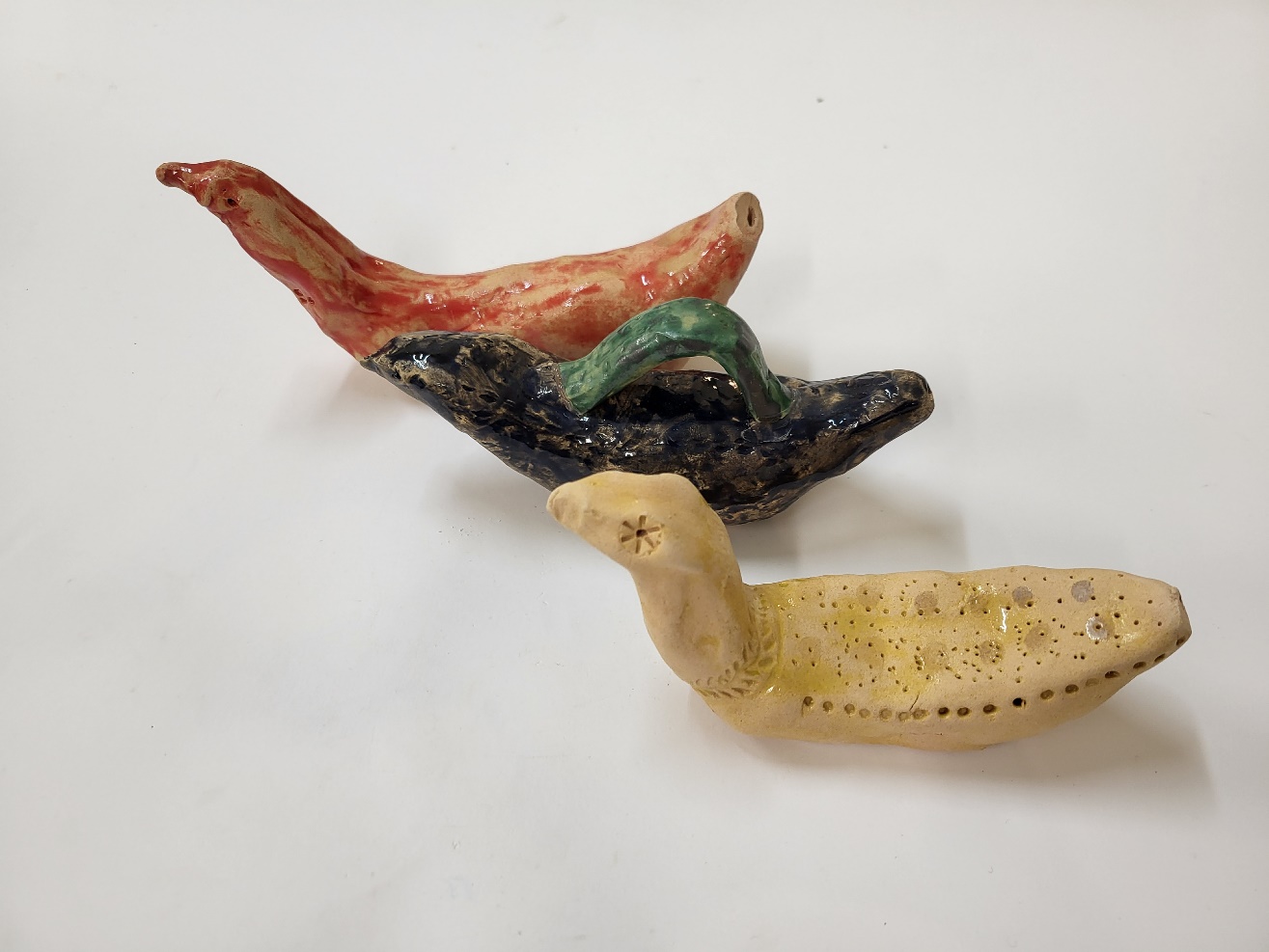 